ALLEGATO AL FORMAT PER PROGETTAZIONE DI CLASSESITUAZIONE DI PARTENZA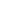 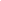 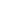 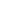 MEDIAZIONE DIDATTICAMETODI-MEZZIVERIFICA CRITERIAdeguata distribuzione delle prove nel corso dell’annoCoerenza della tipologia e del livello delle prove con la relativa sezione di lavoro effettivamente svolta in classeVALUTAZIONETIPOLOGIA DELLA CLASSELIVELLO DELLA CLASSERITMO DI LAVOROCLIMA RELAZIONALEvivacetranquillacollaborativaproblematicademotivatapoco rispettosa     delle regolepoco scolarizzata__________medio- altomedio medio- bassobasso________________Lentoregolaresostenuto______________serenobuonoa volte     conflittualeproblematicoMETODI E STRATEGIEMEZZI E STRUMENTIlezione frontalelavoro in coppie di aiutolavoro di gruppo per fasce di livellolavoro di gruppo per fasce eterogeneelavoro del gruppo classe coordinato dall’insegnantelavoro di gruppo a classi apertebrain storming problem solvingdiscussione guidataattività laboratoriali ..circle timeLibri di testoTesti didattici di supportoBiblioteca di classe Stampa specialisticaSchede predisposte dall’insegnanteDrammatizzazioneComputerUscite sul territorioVisite guidateGiochiSussidi audiovisiviEsperimenti Role playingPROVE SCRITTEPROVE ORALIPROVE PRATICHEComponimentiRelazioniSintesiQuestionari apertiQuestionari a scelta multiplaTesti da completareEserciziSoluzione problemiScrittura:  collettiva/ funzionale/creativaRelazioni su attività svolteInterrogazioniInterventiDiscussione su argomenti di studioProve grafico- cromaticheProve strumentali e vocalitest motorirappresentazione di contenuti mediante costruzione di mappe e schemiCRITERIMODALITÀ DI TRASMISSIONE DELLE VALUTAZIONI ALLE FAMIGLIELivello di partenzaComportamentoEvoluzione del processo  di apprendimentoMetodo di lavoroImpegnoPartecipazioneRielaborazione personaleAltro _________________________Colloqui individualiComunicazioni sul diarioInvio risultati con firmeComunicazione quadrimestrale dei  risultatiQuaderno delle comunicazioni scuola-famigliaVisione verifiche durante i colloqui individuali